UDH 开启Hadoop和Hbase集群的lzo压缩功能在UDH上配置使用Hadoop和Hbase集群的lzo压缩功能，不需要在集群各个节点上去安装Hadoop-lzo和lzo相关的包，因为UDH在管理安装Hadoop集群时默认已将Hadoop-lzo，lzo，lzo-devel等相关包安装在集群各个节点上，而只需要通过修改UDH web（http://manager-server:8080）上hdfs和mapreduce服务的lzo相关配置项，即能同步配置到UDH管理的所有机器节点。 配置修改hdfs服务对应core-site.xml 需要修改的属性io.compression.codecs和io.compression.codec.lzo.class<property><name>io.compression.codecs</name><value>org.apache.hadoop.io.compress.DefaultCodec,org.apache.hadoop.io.compress.GzipCodec,org.apache.hadoop.io.compress.BZip2Codec,com.hadoop.compression.lzo.LzoCodec,com.hadoop.compression.lzo.LzopCodec</value></property><property>         	  <name>io.compression.codec.lzo.class</name>              <value>com.hadoop.compression.lzo.LzoCodec</value> </property> 	 对应 UDH web界面上的修改如下：io.compression.codecs属性的修改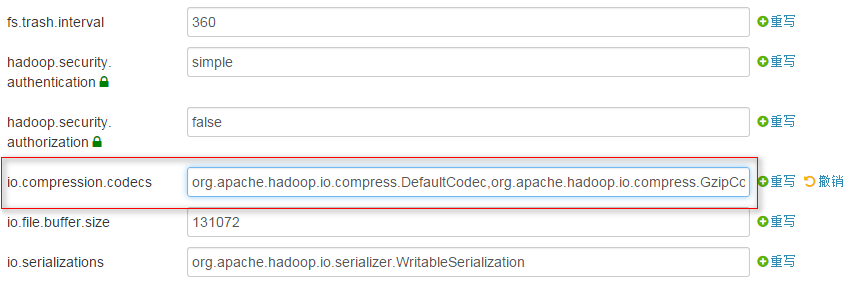  io.compression.codec.lzo.class属性的添加分如下3步  a，hdfs服务配置界面下，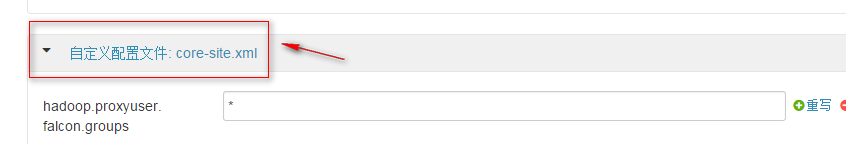  b，单击添加属性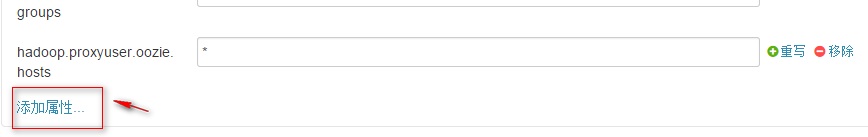  	c，添加 io.compression.codec.lzo.class 属性，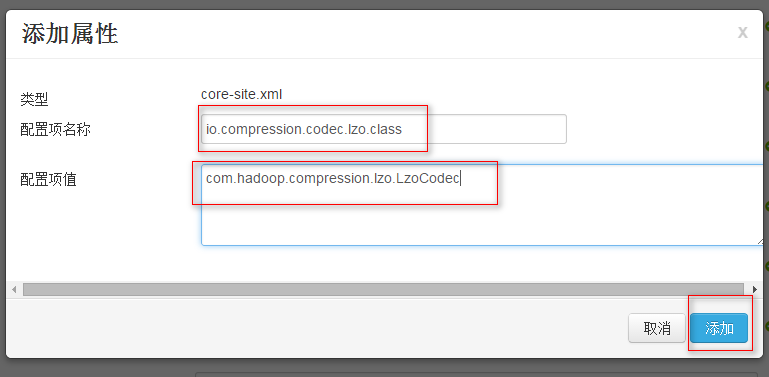 注意：lzo.class 的值为com.hadoop而不是org.hadoop ，如果在UDH上配置为org.hadoop在使用lzo压缩功能时会报找不到该类， 保存以上修改并在UDH上重启HDFS服务。配置修改MapReduce2服务对应mapred-site.xml<property>           <name>mapred.compress.map.output</name>           <value>true</value></property><property>                 <name>mapred.map.output.compression.codec</name>                  <value>com.hadoop.compression.lzo.LzoCodec</value>      </property> 对应 UDH web界面上的修改如下，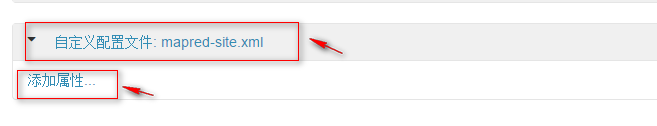 a、添加mapred.compress.map.output 属性，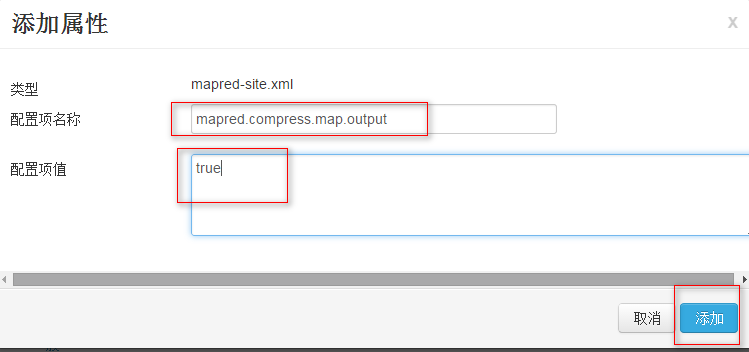 b、添加mapred.map.output.compression.codec属性，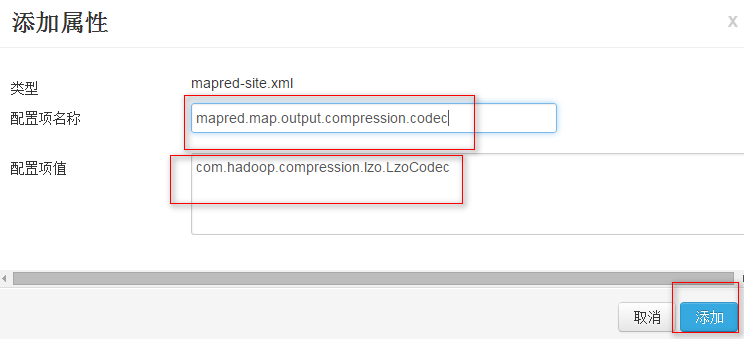 保存以上修改并在UDH上重启MapReduce2服务Hadoop的lzo功能测试在UDH集群的任意一节点上，上传一个文本文件到hdfs上，执行mapreduce wordcount测试，从日志中可以发现lzo加载成功。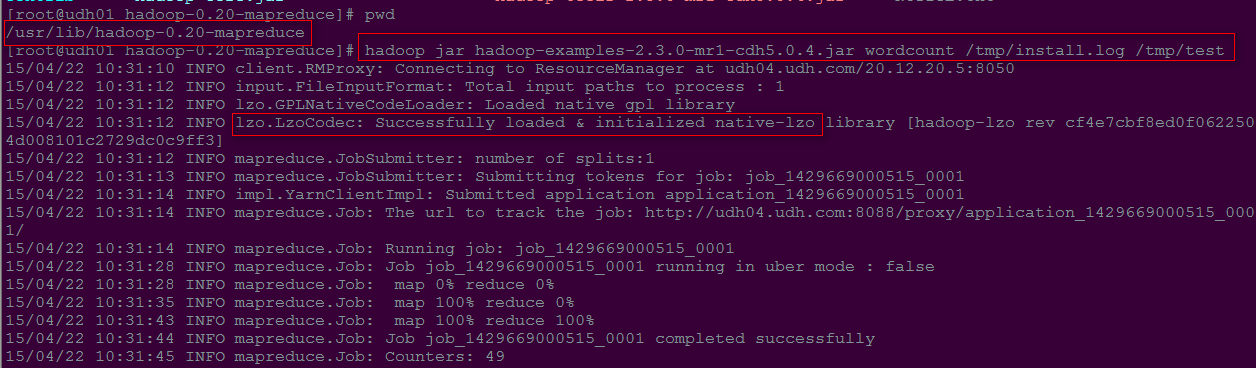 Hbase 的 lzo 功能测试执行hbase的lzo example 来验证，执行如下命令：hbase org.apache.hadoop.hbase.util.CompressionTesthdfs://20.12.20.5:8020/tmp/install.log lzo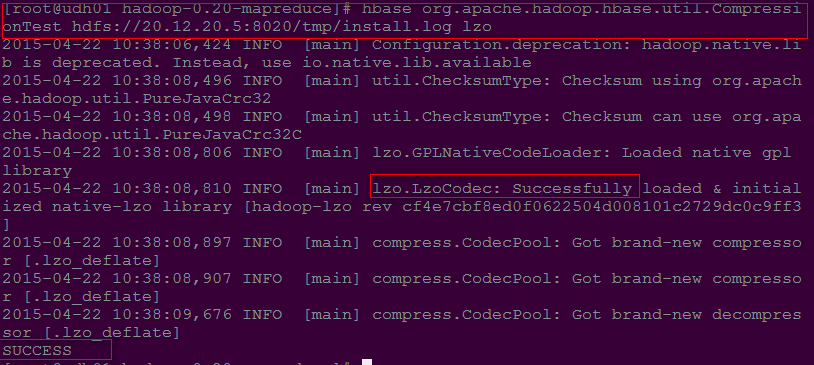  hbase 应用 	LZO对比Hbase默认的Gzip，前者性能比较高，后者压缩比较高，对与想提高Hbase读写性能的用户，采用LZO压缩是比较好的选择， 	create 'test',{NAME=>'f1',COMPRESSION=>'lzo'}   按照列族压缩总结在UDH上配置开启Hadoop和hbase的lzo压缩功能 只需在UDH server上修改配置，简单易操作，而不需手动修改集群里各个节点的配置。